lMADONAS NOVADA PAŠVALDĪBA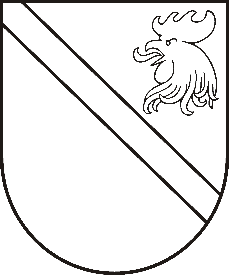 Reģ. Nr. 90000054572Saieta laukums 1, Madona, Madonas novads, LV-4801 t. 64860090, fakss 64860079, e-pasts: dome@madona.lv ___________________________________________________________________________MADONAS NOVADA PAŠVALDĪBAS DOMESLĒMUMSMadonā2018.gada 26.jūlijā								Nr.290									(protokols Nr.13, 1.p.)Par SIA „Bērzaunes komunālais uzņēmums” pamatkapitāla palielināšanuVestienas pamatskolā 2017.gadā tika realizēts LAD līdzfinansēts centralizētās siltumapgādes un ventilācijas sistēmas ierīkošanas projekts. Bija plānots, ka 2018.gadā Vestienas ciemā ERAF līdzfinansēta investīciju projekta ietvaros SIA “Bērzaunes komunālais uzņēmums”, kuram ar deleģējuma līgumu ir uzdota centralizētās siltumapgādes pakalpojumu nodrošināšana Vestienas pagastā, uzbūvēs atbilstošas jaudas katlumāju un maģistrālos siltumtīklus, lai no vienas katlumājas apkurinātu gan skolu, gan citas pašvaldības ēkas. Uzņēmuma iesniegtais investīciju projekta pieteikums tika apstiprināts ar nosacījumu un tā labošanas un atkārtotas izskatīšanas termiņš neļauj cerēt, ka plānotā katlumāja varētu tikt uzbūvēta līdz kārtējās apkures sezonas sākumam. Lai tomēr atrisinātu skolas apkures jautājumu un nevajadzīgi neieguldītu līdzekļus Vestienas pamatskolas krāšņu remontos, uzņēmums izteica priekšlikumu iegādāties un pie skolas uzstādīt energoefektīvu konteinera tipa katlumāju ar 0.3 MWh jaudu, kas nodrošinātu skolas apkuri 2018/2019 gada apkures sezonā. Turpmāk šo katlumāju uzņēmums varētu izmantot kā pastāvīgu siltumenerģijas avotu citiem apkures objektiem ar atbilstošu siltumenerģijas patēriņu.Uzņēmums ir veicis cenu aptauju un kā lētāko ieguvis piedāvājumu piegādāt nepieciešamās jaudas konteinera tipa katlumāju par  50 819,00 ar PVN. Uzņēmuma rīcībā šādu finanšu līdzekļu nav, līdz ar to ir nepieciešams pašvaldības finansējums uzņēmuma pamatkapitāla palielināšanai.Noklausījusies SIA “Bērzaunes komunālais uzņēmums” valdes locekļa M.Beloraga sniegto informāciju, pamatojoties uz likuma „Par valsts un pašvaldību kapitāla daļām un kapitālsabiedrībām” 42.pantu, 43.panta pirmās daļas 1.punktu, 48.panta pirmās daļas 7.un 9.punktu, atklāti balsojot: PAR – 14 (Agris Lungevičs, Ivars Miķelsons, Artūrs Čačka, Andris Dombrovskis, Antra Gotlaufa, Artūrs Grandāns, Gunārs Ikaunieks, Valda Kļaviņa, Valentīns Rakstiņš, Andris Sakne, Rihards Saulītis, Inese Strode, Gatis Teilis, Kaspars Udrass), PRET – NAV,  ATTURAS – NAV, Madonas novada pašvaldības dome  NOLEMJ:Piešķirt finansējumu SIA „Bērzaunes komunālais uzņēmums”  50 819,00 ar PVN apmērā, pārvietojamas konteinertipa katlu mājas iegādei siltumenerģijas piegādes pakalpojuma nodrošināšanai Vestienas pamatskolai, palielinot uzņēmuma pamatkapitālu par  50 819,00 bez jaunu dalībnieku uzņemšanas, pretī saņemot attiecīgu jaunu daļu skaitu. Finansējumu piešķirt no pašvaldības budžeta nesadalītajiem līdzekļiem.Uzdot SIA “Bērzaunes komunālais uzņēmums” valdes loceklim Mārim Beloragam - veikt normatīvajos aktos paredzētās darbības izmaiņu izdarīšanai Latvijas Republikas.Domes priekšsēdētājs						A.Lungevičs